О внесении изменений в состав межведомственной комиссии   по обеспечению благоустроенными жилыми помещениями специализированного жилищного фонда по договорам найма специализированных жилых помещений детей-сирот и детей, оставшихся без попечения родителей, лиц из числа детей-сирот и детей, оставшихся без попечения родителейРуководствуясь Уставом Яльчикского района администрация Яльчикского района п о с т а н о в л я е т: Внести в состав Межведомственной комиссии по обеспечению благоустроенными жилыми помещениями специализированного жилищного фонда по договорам найма специализированных жилых помещений детей-сирот и детей, оставшихся без попечения родителей, лиц из числа детей-сирот и детей, оставшихся без попечения родителей от 12.09.2013 г. №555 (с изменениями, внесенными постановлениями администрации Яльчикского района Чувашской Республики от 09.12.2013 г. №797, от 12.10.2015 г. №466, от 25.01.2019 г. №29, от 16.01.2020 г. №8, от 10.03.2021 г. №115), следующие изменения:Вывести из состава комиссии Александрову Л.А. и ввести:Молоствову Э.В. – главного специалиста-эксперта отдела юридической службы администрации Яльчикского района, ответственного секретаря комиссии по делам несовершеннолетних и защите их прав при администрации Яльчикского района Чувашской Республики (по согласованию).    Глава администрации    Яльчикского района                                                   	                       Л.В.ЛевыйЧёваш РеспубликиЕлч.к район.Елч.к районадминистраций.ЙЫШЁНУ     2021 =? июл.н29-м.ш. №353Елч.к ял.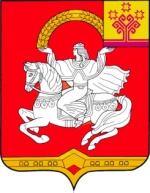 Чувашская  РеспубликаЯльчикский районАдминистрация Яльчикского района        ПОСТАНОВЛЕНИЕ     «29» июля 2021 г.№353село Яльчики